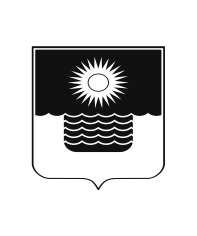 АДМИНИСТРАЦИЯ МУНИЦИПАЛЬНОГО ОБРАЗОВАНИЯГОРОД-КУРОРТ ГЕЛЕНДЖИКПОСТАНОВЛЕНИЕот 17 ноября 2022 года 	                    		                 		 №2535г. Геленджик                                                                                                 О внесении изменений в муниципальную программу  муниципального образования город-курорт Геленджик«Обеспечение безопасности населенияна территории муниципального образованиягород-курорт Геленджик» на 2020-2025 годы, утвержденную постановлением администрациимуниципального образования город-курорт Геленджикот 19 декабря 2019 года №3028 (в редакции постановления администрациимуниципального образования город-курорт Геленджикот 17 августа 2022 года №1832)В целях уточнения объемов финансирования  мероприятий муниципальной программы муниципального образования город-курорт Геленджик «Обеспечение  безопасности  населения  на  территории муниципального   образования  город-курорт  Геленджик» на  2020-2025 годы, в  соответствии  с  решением    Думы    муниципального   образования   город-курорт Геленджик от 24 декабря 2021 года № 451 «О бюджете муниципального образования    город-курорт    Геленджик   на 2022 год  и плановый   период  2023  и  2024 годов» (в редакции решения Думы муниципального образования город-курорт Геленджик от 20 октября 2022 года № 545), руководствуясь статьей 19 Федерального закона от 21 декабря 1994 года № 69-ФЗ «О пожарной безопасности» (в редакции Федерального закона от 14 июля 2022 года              № 351-ФЗ), статьями  16, 37  Федерального  закона  от  6  октября  2003  года  № 131-ФЗ «Об общих принципах организации  местного  самоуправления  в Российской   Федерации»  (в   редакции  Федерального   закона от 14 июля 2022 года №253-ФЗ), статьями 8, 33, 72 Устава  муниципального  образования город-курорт Геленджик, п о с т а н о в л я ю:1.Утвердить изменения в муниципальную программу муниципального образования город-курорт Геленджик «Обеспечение безопасности населения на территории  муниципального  образования город-курорт Геленджик» на 2020-2025 годы, утвержденную постановлением администрации муниципального образования город-курорт Геленджик от 19 декабря 2019 года №3028                   «Об утверждении муниципальной программы муниципального образования город-курорт Геленджик «Обеспечение безопасности населения на территории муниципального образования город-курорт Геленджик» на 2020-2025 годы» (в редакции постановления администрации муниципального образования город-курорт Геленджик от 17 августа 2022 года №1832) (прилагается).2.Обнародовать настоящее постановление посредством размещения его в специально установленных местах и разместить на официальном сайте администрации муниципального образования город-курорт Геленджик в информационно-телекоммуникационной сети «Интернет» (www.gelendzhik.org).3.Постановление вступает в силу со дня его подписания.А.А. Богодистов, глава муниципального образования город-курорт Геленджик                                                                                                                                                  Приложение                                                                                УТВЕРЖДЕНЫ                                                                                постановлением   администрации                                                                                муниципального образования    город-курорт Геленджик	                                                                     от 17.11.2022 года № 2535ИЗМЕНЕНИЯ,внесенные в муниципальную программумуниципального образования город-курорт Геленджик                                    «Обеспечение безопасности населенияна территории муниципального образованиягород-курорт Геленджик» на 2020-2025 годы, утвержденную постановлением администрациимуниципального образования город-курорт Геленджикот 19 декабря 2019 года №3028(в редакции постановления администрациимуниципального образования город-курорт Геленджикот 17 августа 2022 года №1832) 1.Строку 11 паспорта изложить в следующей редакции:«                                                                                                                                      ».2.Таблицу №2 раздела 4 изложить в следующей редакции:«                                                                                                                 	».3. Пункт 2.4 приложения 1 изложить в следующей редакции:  «                                                                                                                                        ».4. Дополнить приложение 1 пунктом 2.11 следующего содержания:  «                                                                                                                                        ».5. Дополнить приложение 2 пунктом 2.11 следующего содержания:  «                                                                                                                                        ».6. Строку 6 паспорта подпрограммы «Защита населения и территории муниципального образования город-курорт Геленджик от чрезвычайных ситуаций природного и техногенного характера» на 2020-2025 годы (далее – подпрограмма) дополнить абзацем следующего содержания:«устройство источников наружного противопожарного водоснабжения в   сельских населенных пунктах».7. Строку 8 паспорта Подпрограммы изложить в следующей редакции:« ».8.Таблицу раздела 3 подпрограммы изложить в следующей редакции:«                                                                                                                                                                                              ».9. Приложение к подпрограмме изложить в следующей редакции:«Приложениек подпрограмме «Защита населения и территории муниципального образования город-курорт Геленджик от чрезвычайных ситуаций природного и техногенного характера» на 2020-2025 годы (в редакции постановления администрации муниципального образования город-курорт Геленджикот 17.11.2022 года № 2535)ПЕРЕЧЕНЬ МЕРОПРИЯТИЙ ПОДПРОГРАММЫ«Защита населения и территории муниципального образования город-курорт Геленджик от чрезвычайных ситуаций природного и техногенного характера» на 2020-2025 годы     ».А.В. Горбунов, начальник управления гражданскойобороны и чрезвычайных ситуацийадминистрации муниципальногообразования город-курорт ГеленджикОбъемы и источники финансирования муниципальной программы, в том числе на финансовое обеспечение проектовобъем финансирования муниципальной программы составляет 655 263,5тыс. рублей, из них: за счет средств краевого бюджета - 9 032,9 тыс. рублей, в том числе по годам:2020 год – 1 713,0 тыс. рублей;2021 год – 2 888,7 тыс. рублей;2022 год – 1 107,8 тыс. рублей;2023 год – 1 107,8 тыс. рублей;2024 год – 1 107,8 тыс. рублей;2025 год – 1 107,8 тыс. рублей,за счет средств бюджета муниципального образования город-курорт Геленджик (далее – местный бюджет) – 646 230,6 тыс. рублей, в том числе по годам:2020 год – 98 864,5 тыс. рублей;2021 год – 99 359,8 тыс. рублей;2022 год – 125 663,1 тыс. рублей;2023 год – 112 080,6 тыс. рублей;2024 год – 112 098,2 тыс. рублей;2025 год – 98 164,4 тыс. рублейГоды реализацииОбъем финансирования, тыс. рублейОбъем финансирования, тыс. рублейОбъем финансирования, тыс. рублейОбъем финансирования, тыс. рублейОбъем финансирования, тыс. рублейГоды реализациивсегов разрезе источников финансированияв разрезе источников финансированияв разрезе источников финансированияв разрезе источников финансированияГоды реализациивсегофедеральный бюджеткраевой бюджетместный бюджетвнебюджетные источники123456Основные мероприятияОсновные мероприятияОсновные мероприятияОсновные мероприятияОсновные мероприятияОсновные мероприятия2020 343,20,0343,20,00,02021 341,00,0341,00,00,02022 1 107,80,01 107,80,00,02023 1 107,80,01 107,80,00,02024 1 107,80,01 107,80,00,02025 1 107,80,01 107,80,00,0Всего по основным мероприятиям5 115,40,05 115,40,00,0Подпрограмма № 1 «Защита населения и территории муниципального образования город-курорт Геленджик от чрезвычайных ситуаций природного и техногенного характера» на 2020-2025 годыПодпрограмма № 1 «Защита населения и территории муниципального образования город-курорт Геленджик от чрезвычайных ситуаций природного и техногенного характера» на 2020-2025 годыПодпрограмма № 1 «Защита населения и территории муниципального образования город-курорт Геленджик от чрезвычайных ситуаций природного и техногенного характера» на 2020-2025 годыПодпрограмма № 1 «Защита населения и территории муниципального образования город-курорт Геленджик от чрезвычайных ситуаций природного и техногенного характера» на 2020-2025 годыПодпрограмма № 1 «Защита населения и территории муниципального образования город-курорт Геленджик от чрезвычайных ситуаций природного и техногенного характера» на 2020-2025 годыПодпрограмма № 1 «Защита населения и территории муниципального образования город-курорт Геленджик от чрезвычайных ситуаций природного и техногенного характера» на 2020-2025 годы2020 100 223,60,01 369,898 853,80,02021 101 896,80,02 547,799 349,10,02022 125 652,40,00,0125 652,40,02023 112 069,90,00,0112 069,90,02024 112 087,50,00,0112 087,50,02025 98 153,70,00,098 153,70,0Всего по подпрограмме650 083,90,03 917,5646 166,4		0,0Подпрограмма № 2 «Противодействие коррупции в муниципальном образовании город-курорт Геленджик» на 2020 – 2025 годыПодпрограмма № 2 «Противодействие коррупции в муниципальном образовании город-курорт Геленджик» на 2020 – 2025 годыПодпрограмма № 2 «Противодействие коррупции в муниципальном образовании город-курорт Геленджик» на 2020 – 2025 годыПодпрограмма № 2 «Противодействие коррупции в муниципальном образовании город-курорт Геленджик» на 2020 – 2025 годыПодпрограмма № 2 «Противодействие коррупции в муниципальном образовании город-курорт Геленджик» на 2020 – 2025 годыПодпрограмма № 2 «Противодействие коррупции в муниципальном образовании город-курорт Геленджик» на 2020 – 2025 годы2020 10,70,00,010,70,02021 10,70,00,010,70,02022 10,70,00,010,70,02023 10,70,00,010,70,02024 10,70,00,010,70,02025 10,70,00,010,70,0Всего по подпрограмме64,20,00,064,20,0Общий объем финансирования по муниципальной программе Общий объем финансирования по муниципальной программе Общий объем финансирования по муниципальной программе Общий объем финансирования по муниципальной программе Общий объем финансирования по муниципальной программе Общий объем финансирования по муниципальной программе 2020 100 577,50,01 713,098 864,50,02021 102 248,50,02 888,799 359,80,02022 126 770,90,01 107,8125 663,10,02023 113 188,40,01 107,8112 080,60,02024 113 206,00,01 107,8112 098,20,02025 99 272,20,01 107,898 164,40,0Всего по муниципальной программе655 263,50,09 032,9646 230,60,02.4Изготовление информационных печатных материаловшт.35,0тыс.5,0 тыс.5,0тыс.0,53тыс.0,53тыс.0,53тыс.0,53тыс.2.11Устройство источников наружного противопожарного водоснабжения в сельских населенных пунктах%30,00,00,022,20,00,00,02.11Устройство источников наружного противопожарного водоснабжения в сельских населенных пунктах%Поб = У / Н х 100%, где:Поб – процент обеспеченности сельских населенных пунктов источниками наружного противопожарного водоснабженияУ – количество устроенных источников наружного противопожарного водоснабжения в сельских населенных пунктахН – количество необходимых источников наружного противопожарного водоснабжения в сельских населенных пунктахОбъемы и источники финансирования подпрограммы, в том числе на финансовое обеспечение проектовобъем финансирования подпрограммы составляет  650 083,9 тыс. рублей, из них:за счет средств краевого бюджета -   3 917,5 тыс. рублей, в том числе по годам:2020 год – 1 369,8 тыс. рублей;2021 год – 2 547,7 тыс. рублей;2022 год – 0,0 тыс. рублей;2023 год – 0,0 тыс. рублей;2024 год – 0,0 тыс. рублей;2025 год – 0,0 тыс. рублей,объем финансирования подпрограммы из средств бюджета муниципального образования город-курорт Геленджик составляет всего: 646 166,4 тыс. руб., в том числе по годам:2020 год – 98 853,8 тыс. рублей;2021 год – 99 349,1 тыс. рублей;2022 год – 125 652,4 тыс. рублей;2023 год – 112 069,9 тыс. рублей;2024 год – 112 087,5 тыс. рублей;2025 год – 98 153,7 тыс. рублейГоды реализацииОбъем финансирования, тыс. рублейОбъем финансирования, тыс. рублейОбъем финансирования, тыс. рублейОбъем финансирования, тыс. рублейОбъем финансирования, тыс. рублейОбъем финансирования, тыс. рублейГоды реализациивсегов разрезе источников финансированияв разрезе источников финансированияв разрезе источников финансированияв разрезе источников финансированияв разрезе источников финансированияГоды реализациивсегофедеральный бюджеткраевой бюджеткраевой бюджетместный бюджетвнебюджетные источникиПодпрограмма «Защита населения и территории муниципального образования город-курорт Геленджик от чрезвычайных ситуаций природного и техногенного характера»  на 2020-2025 годыПодпрограмма «Защита населения и территории муниципального образования город-курорт Геленджик от чрезвычайных ситуаций природного и техногенного характера»  на 2020-2025 годыПодпрограмма «Защита населения и территории муниципального образования город-курорт Геленджик от чрезвычайных ситуаций природного и техногенного характера»  на 2020-2025 годыПодпрограмма «Защита населения и территории муниципального образования город-курорт Геленджик от чрезвычайных ситуаций природного и техногенного характера»  на 2020-2025 годыПодпрограмма «Защита населения и территории муниципального образования город-курорт Геленджик от чрезвычайных ситуаций природного и техногенного характера»  на 2020-2025 годыПодпрограмма «Защита населения и территории муниципального образования город-курорт Геленджик от чрезвычайных ситуаций природного и техногенного характера»  на 2020-2025 годыПодпрограмма «Защита населения и территории муниципального образования город-курорт Геленджик от чрезвычайных ситуаций природного и техногенного характера»  на 2020-2025 годы2020100 223,60,01 369,898 853,898 853,80,02021101 896,80,02 547,799 349,199 349,10,02022125 652,40,00,0125 652,4125 652,40,02023112 069,90,00,0112 069,9112 069,90,02024112 087,50,00,0112 087,5112 087,50,0202598 153,70,00,098 153,798 153,70,0Всего по подпрограмме650 083,90,03 917,5646 166,4		   0,0№п/пНаименование мероприятияГоды реализациимероприятияОбъем финансирования, тыс. рублейОбъем финансирования, тыс. рублейОбъем финансирования, тыс. рублейОбъем финансирования, тыс. рублейОбъем финансирования, тыс. рублейНепосредствен-ный результат реализации мероприятияМуници-пальный заказчик, главный распоря-дитель бюджет-ных средств, исполни-тель№п/пНаименование мероприятияГоды реализациимероприятиявсегов разрезе источников финансированияв разрезе источников финансированияв разрезе источников финансированияв разрезе источников финансированияНепосредствен-ный результат реализации мероприятияМуници-пальный заказчик, главный распоря-дитель бюджет-ных средств, исполни-тель№п/пНаименование мероприятияГоды реализациимероприятиявсегофедераль-ный бюджеткраевой бюджетместный бюджетвнебюд-жетные источни-киНепосредствен-ный результат реализации мероприятияМуници-пальный заказчик, главный распоря-дитель бюджет-ных средств, исполни-тель123456789101Цель: защита населения и территории муниципального образования город-курорт Геленджик от чрезвычайных ситуаций природного и техногенного характераЦель: защита населения и территории муниципального образования город-курорт Геленджик от чрезвычайных ситуаций природного и техногенного характераЦель: защита населения и территории муниципального образования город-курорт Геленджик от чрезвычайных ситуаций природного и техногенного характераЦель: защита населения и территории муниципального образования город-курорт Геленджик от чрезвычайных ситуаций природного и техногенного характераЦель: защита населения и территории муниципального образования город-курорт Геленджик от чрезвычайных ситуаций природного и техногенного характераЦель: защита населения и территории муниципального образования город-курорт Геленджик от чрезвычайных ситуаций природного и техногенного характераЦель: защита населения и территории муниципального образования город-курорт Геленджик от чрезвычайных ситуаций природного и техногенного характераЦель: защита населения и территории муниципального образования город-курорт Геленджик от чрезвычайных ситуаций природного и техногенного характераЦель: защита населения и территории муниципального образования город-курорт Геленджик от чрезвычайных ситуаций природного и техногенного характера1.1Задача: обеспечение и поддержание высокой готовности сил и средств систем гражданской обороны, системы оповещения и информирования населения в муниципальном образовании город-курорт ГеленджикЗадача: обеспечение и поддержание высокой готовности сил и средств систем гражданской обороны, системы оповещения и информирования населения в муниципальном образовании город-курорт ГеленджикЗадача: обеспечение и поддержание высокой готовности сил и средств систем гражданской обороны, системы оповещения и информирования населения в муниципальном образовании город-курорт ГеленджикЗадача: обеспечение и поддержание высокой готовности сил и средств систем гражданской обороны, системы оповещения и информирования населения в муниципальном образовании город-курорт ГеленджикЗадача: обеспечение и поддержание высокой готовности сил и средств систем гражданской обороны, системы оповещения и информирования населения в муниципальном образовании город-курорт ГеленджикЗадача: обеспечение и поддержание высокой готовности сил и средств систем гражданской обороны, системы оповещения и информирования населения в муниципальном образовании город-курорт ГеленджикЗадача: обеспечение и поддержание высокой готовности сил и средств систем гражданской обороны, системы оповещения и информирования населения в муниципальном образовании город-курорт ГеленджикЗадача: обеспечение и поддержание высокой готовности сил и средств систем гражданской обороны, системы оповещения и информирования населения в муниципальном образовании город-курорт ГеленджикЗадача: обеспечение и поддержание высокой готовности сил и средств систем гражданской обороны, системы оповещения и информирования населения в муниципальном образовании город-курорт Геленджик1.1.1Обеспечение эффективного функционирования системы управления силами и средствами гражданской обороны, защиты населения и территории муниципального образования город-курорт Геленджик от чрезвычайных ситуаций, в том числе:20205 101,90,00,05 101,90,01.1.1Обеспечение эффективного функционирования системы управления силами и средствами гражданской обороны, защиты населения и территории муниципального образования город-курорт Геленджик от чрезвычайных ситуаций, в том числе:20215 226,40,00,05 226,40,01.1.1Обеспечение эффективного функционирования системы управления силами и средствами гражданской обороны, защиты населения и территории муниципального образования город-курорт Геленджик от чрезвычайных ситуаций, в том числе:20225 713,50,00,05 713,50,01.1.1Обеспечение эффективного функционирования системы управления силами и средствами гражданской обороны, защиты населения и территории муниципального образования город-курорт Геленджик от чрезвычайных ситуаций, в том числе:20236 025,30,00,06 025,30,01.1.1Обеспечение эффективного функционирования системы управления силами и средствами гражданской обороны, защиты населения и территории муниципального образования город-курорт Геленджик от чрезвычайных ситуаций, в том числе:20246 041,30,00,06 041,30,01.1.1Обеспечение эффективного функционирования системы управления силами и средствами гражданской обороны, защиты населения и территории муниципального образования город-курорт Геленджик от чрезвычайных ситуаций, в том числе:20255 421,70,00,05 421,70,01.1.1Обеспечение эффективного функционирования системы управления силами и средствами гражданской обороны, защиты населения и территории муниципального образования город-курорт Геленджик от чрезвычайных ситуаций, в том числе:всего33 530,10,00,033 530,10,0Х1.1.1.1Руководство и управление в сфере установления функций20201 669,00,00,01 669,00,0обеспечение руководства и управления в сфере уста-новленных функций 100%управле-ние гра-жданс-кой обо-роны и чрезвы-чайных ситуа-ций ад-мини-страции муници-пально-го обра-зования город-курорт Геленд-жик (да-лее – уп-равле-ние ГО и ЧС)1.1.1.1Руководство и управление в сфере установления функций20211 966,40,00,01 966,40,0обеспечение руководства и управления в сфере уста-новленных функций 100%управле-ние гра-жданс-кой обо-роны и чрезвы-чайных ситуа-ций ад-мини-страции муници-пально-го обра-зования город-курорт Геленд-жик (да-лее – уп-равле-ние ГО и ЧС)1.1.1.1Руководство и управление в сфере установления функций20222 243,20,00,02 243,20,0обеспечение руководства и управления в сфере уста-новленных функций 100%управле-ние гра-жданс-кой обо-роны и чрезвы-чайных ситуа-ций ад-мини-страции муници-пально-го обра-зования город-курорт Геленд-жик (да-лее – уп-равле-ние ГО и ЧС)1.1.1.1Руководство и управление в сфере установления функций20232 280,30,00,02 280,30,0обеспечение руководства и управления в сфере уста-новленных функций 100%управле-ние гра-жданс-кой обо-роны и чрезвы-чайных ситуа-ций ад-мини-страции муници-пально-го обра-зования город-курорт Геленд-жик (да-лее – уп-равле-ние ГО и ЧС)1.1.1.1Руководство и управление в сфере установления функций20242 280,30,00,02 280,30,0обеспечение руководства и управления в сфере уста-новленных функций 100%управле-ние гра-жданс-кой обо-роны и чрезвы-чайных ситуа-ций ад-мини-страции муници-пально-го обра-зования город-курорт Геленд-жик (да-лее – уп-равле-ние ГО и ЧС)1.1.1.1Руководство и управление в сфере установления функций20252 013,50,00,02 013,50,0обеспечение руководства и управления в сфере уста-новленных функций 100%управле-ние гра-жданс-кой обо-роны и чрезвы-чайных ситуа-ций ад-мини-страции муници-пально-го обра-зования город-курорт Геленд-жик (да-лее – уп-равле-ние ГО и ЧС)1.1.1.1Руководство и управление в сфере установления функцийвсего12 452,70,00,012 452,70,0Хуправле-ние гра-жданс-кой обо-роны и чрезвы-чайных ситуа-ций ад-мини-страции муници-пально-го обра-зования город-курорт Геленд-жик (да-лее – уп-равле-ние ГО и ЧС)1.1.1.2Обеспечение деятельности муниципального казенного учреждения «Централизован-ная бухгалтерия учреждений по делам гражданской оборо-ны и чрезвычайным ситуаци-ям»20203 432,90,00,03 432,90,0выполнение установлен-ных функций 100%управле-ние ГО и ЧС1.1.1.2Обеспечение деятельности муниципального казенного учреждения «Централизован-ная бухгалтерия учреждений по делам гражданской оборо-ны и чрезвычайным ситуаци-ям»20213 260,00,00,03 260,00,0выполнение установлен-ных функций 100%управле-ние ГО и ЧС1.1.1.2Обеспечение деятельности муниципального казенного учреждения «Централизован-ная бухгалтерия учреждений по делам гражданской оборо-ны и чрезвычайным ситуаци-ям»20223 470,30,00,03 470,30,0выполнение установлен-ных функций 100%управле-ние ГО и ЧС1.1.1.2Обеспечение деятельности муниципального казенного учреждения «Централизован-ная бухгалтерия учреждений по делам гражданской оборо-ны и чрезвычайным ситуаци-ям»20233 745,00,00,03 745,00,0выполнение установлен-ных функций 100%управле-ние ГО и ЧС1.1.1.2Обеспечение деятельности муниципального казенного учреждения «Централизован-ная бухгалтерия учреждений по делам гражданской оборо-ны и чрезвычайным ситуаци-ям»20243 761,00,00,03 761,00,0выполнение установлен-ных функций 100%управле-ние ГО и ЧС1.1.1.2Обеспечение деятельности муниципального казенного учреждения «Централизован-ная бухгалтерия учреждений по делам гражданской оборо-ны и чрезвычайным ситуаци-ям»20253 408,20,00,03 408,20,0выполнение установлен-ных функций 100%управле-ние ГО и ЧС1.1.1.2Обеспечение деятельности муниципального казенного учреждения «Централизован-ная бухгалтерия учреждений по делам гражданской оборо-ны и чрезвычайным ситуаци-ям»всего21 077,40,00,021 077,40,0Хуправле-ние ГО и ЧС1.1.2Организация деятельности аварийно-спасательных служб муниципального обра-зования город-курорт Геленджик, в том числе:202077 670,30,00,077 670,30,01.1.2Организация деятельности аварийно-спасательных служб муниципального обра-зования город-курорт Геленджик, в том числе:202175 032,50,00,075 032,50,01.1.2Организация деятельности аварийно-спасательных служб муниципального обра-зования город-курорт Геленджик, в том числе:202292 893,80,00,092 893,80,01.1.2Организация деятельности аварийно-спасательных служб муниципального обра-зования город-курорт Геленджик, в том числе:202396 036,50,00,096 036,50,01.1.2Организация деятельности аварийно-спасательных служб муниципального обра-зования город-курорт Геленджик, в том числе:202496 038,10,00,096 038,10,01.1.2Организация деятельности аварийно-спасательных служб муниципального обра-зования город-курорт Геленджик, в том числе:202582 723,90,00,082 723,90,01.1.2Организация деятельности аварийно-спасательных служб муниципального обра-зования город-курорт Геленджик, в том числе:всего520 395,10,00,0520 395,10,0Х1.1.2.1Обеспечение деятельности муниципального казенного учреждения «Аварийно-спасательная служба муни-ципального образования город-курорт Геленджик»202077 670,30,00,077 670,30,0ежегодное ко-личество реа-гирований на чрезвычайные ситуации и происшест-вия- 500 реа-гированийуправле-ние ГО и ЧС1.1.2.1Обеспечение деятельности муниципального казенного учреждения «Аварийно-спасательная служба муни-ципального образования город-курорт Геленджик»202175 032,50,00,075 032,50,0ежегодное ко-личество реа-гирований на чрезвычайные ситуации и происшест-вия- 500 реа-гированийуправле-ние ГО и ЧС1.1.2.1Обеспечение деятельности муниципального казенного учреждения «Аварийно-спасательная служба муни-ципального образования город-курорт Геленджик»202292 893,80,00,092 893,80,0ежегодное ко-личество реа-гирований на чрезвычайные ситуации и происшест-вия- 500 реа-гированийуправле-ние ГО и ЧС1.1.2.1Обеспечение деятельности муниципального казенного учреждения «Аварийно-спасательная служба муни-ципального образования город-курорт Геленджик»202396 036,50,00,096 036,50,0ежегодное ко-личество реа-гирований на чрезвычайные ситуации и происшест-вия- 500 реа-гированийуправле-ние ГО и ЧС1.1.2.1Обеспечение деятельности муниципального казенного учреждения «Аварийно-спасательная служба муни-ципального образования город-курорт Геленджик»202496 038,10,00,096 038,10,0ежегодное ко-личество реа-гирований на чрезвычайные ситуации и происшест-вия- 500 реа-гированийуправле-ние ГО и ЧС1.1.2.1Обеспечение деятельности муниципального казенного учреждения «Аварийно-спасательная служба муни-ципального образования город-курорт Геленджик»202582 723,90,00,082 723,90,0ежегодное ко-личество реа-гирований на чрезвычайные ситуации и происшест-вия- 500 реа-гированийуправле-ние ГО и ЧС1.1.2.1Обеспечение деятельности муниципального казенного учреждения «Аварийно-спасательная служба муни-ципального образования город-курорт Геленджик»всего520 395,10,00,0520 395,10,0Хуправле-ние ГО и ЧС1.1.3Организация и проведение мероприятий по гражданской обороне, защите населения и территории муниципального образования город-курорт Геленджик от чрезвычайных ситуаций природного и техногенного характера, в том числе:202017 451,40,01 369,816 081,60,0управле-ние ГО и ЧС1.1.3Организация и проведение мероприятий по гражданской обороне, защите населения и территории муниципального образования город-курорт Геленджик от чрезвычайных ситуаций природного и техногенного характера, в том числе:202121 637,90,02 547,719 090,20,0управле-ние ГО и ЧС1.1.3Организация и проведение мероприятий по гражданской обороне, защите населения и территории муниципального образования город-курорт Геленджик от чрезвычайных ситуаций природного и техногенного характера, в том числе:202227 045,10,00,027 045,10,0управле-ние ГО и ЧС1.1.3Организация и проведение мероприятий по гражданской обороне, защите населения и территории муниципального образования город-курорт Геленджик от чрезвычайных ситуаций природного и техногенного характера, в том числе:202310 008,10,00,010 008,10,0управле-ние ГО и ЧС1.1.3Организация и проведение мероприятий по гражданской обороне, защите населения и территории муниципального образования город-курорт Геленджик от чрезвычайных ситуаций природного и техногенного характера, в том числе:202410 008,10,00,010 008,10,0управле-ние ГО и ЧС1.1.3Организация и проведение мероприятий по гражданской обороне, защите населения и территории муниципального образования город-курорт Геленджик от чрезвычайных ситуаций природного и техногенного характера, в том числе:202510 008,10,00,010 008,10,0управле-ние ГО и ЧС1.1.3Организация и проведение мероприятий по гражданской обороне, защите населения и территории муниципального образования город-курорт Геленджик от чрезвычайных ситуаций природного и техногенного характера, в том числе:всего96 158,70,03 917,592 241,200,0Хуправле-ние ГО и ЧС1.1.3.1Изготовление информацион-ных материалов и печатной продукции и размещение ее в местах массового скопления и проживания людей202031,20,00,031,20,0изготовление информаци-онных мате-риалов и пе-чатной про-дукции в ко-личестве 5000 экземпляров ежегодно, с 2022 г. – 530 экземпляров ежегодноуправле-ние ГО и ЧС1.1.3.1Изготовление информацион-ных материалов и печатной продукции и размещение ее в местах массового скопления и проживания людей202131,20,00,031,20,0изготовление информаци-онных мате-риалов и пе-чатной про-дукции в ко-личестве 5000 экземпляров ежегодно, с 2022 г. – 530 экземпляров ежегодноуправле-ние ГО и ЧС1.1.3.1Изготовление информацион-ных материалов и печатной продукции и размещение ее в местах массового скопления и проживания людей202231,20,00,031,20,0изготовление информаци-онных мате-риалов и пе-чатной про-дукции в ко-личестве 5000 экземпляров ежегодно, с 2022 г. – 530 экземпляров ежегодноуправле-ние ГО и ЧС1.1.3.1Изготовление информацион-ных материалов и печатной продукции и размещение ее в местах массового скопления и проживания людей202331,20,00,031,20,0изготовление информаци-онных мате-риалов и пе-чатной про-дукции в ко-личестве 5000 экземпляров ежегодно, с 2022 г. – 530 экземпляров ежегодноуправле-ние ГО и ЧС1.1.3.1Изготовление информацион-ных материалов и печатной продукции и размещение ее в местах массового скопления и проживания людей202431,20,00,031,20,0изготовление информаци-онных мате-риалов и пе-чатной про-дукции в ко-личестве 5000 экземпляров ежегодно, с 2022 г. – 530 экземпляров ежегодноуправле-ние ГО и ЧС1.1.3.1Изготовление информацион-ных материалов и печатной продукции и размещение ее в местах массового скопления и проживания людей202531,20,00,031,20,0изготовление информаци-онных мате-риалов и пе-чатной про-дукции в ко-личестве 5000 экземпляров ежегодно, с 2022 г. – 530 экземпляров ежегодноуправле-ние ГО и ЧС1.1.3.1Изготовление информацион-ных материалов и печатной продукции и размещение ее в местах массового скопления и проживания людейвсего187,20,00,0187,20,0Хуправле-ние ГО и ЧС1.1.3.2Обеспечение подготовки сил гражданской обороны (про-ведение тренировок, показ-ных занятий, командно-штабных учений с нештат-ными аварийно-спасательны-ми формированиями органи-заций муниципального обра-зования город-курорт Геленджик)20200,00,00,00,00,0участие во всероссий-ских и крае-вых учениях по граждан-ской обороне и пожарной безопасностидо 10 меро-приятий еже-годноуправле-ние ГО и ЧС1.1.3.2Обеспечение подготовки сил гражданской обороны (про-ведение тренировок, показ-ных занятий, командно-штабных учений с нештат-ными аварийно-спасательны-ми формированиями органи-заций муниципального обра-зования город-курорт Геленджик)202140,00,00,040,00,0участие во всероссий-ских и крае-вых учениях по граждан-ской обороне и пожарной безопасностидо 10 меро-приятий еже-годноуправле-ние ГО и ЧС1.1.3.2Обеспечение подготовки сил гражданской обороны (про-ведение тренировок, показ-ных занятий, командно-штабных учений с нештат-ными аварийно-спасательны-ми формированиями органи-заций муниципального обра-зования город-курорт Геленджик)20220,00,00,00,00,0участие во всероссий-ских и крае-вых учениях по граждан-ской обороне и пожарной безопасностидо 10 меро-приятий еже-годноуправле-ние ГО и ЧС1.1.3.2Обеспечение подготовки сил гражданской обороны (про-ведение тренировок, показ-ных занятий, командно-штабных учений с нештат-ными аварийно-спасательны-ми формированиями органи-заций муниципального обра-зования город-курорт Геленджик)2023156,00,00,0156,00,0участие во всероссий-ских и крае-вых учениях по граждан-ской обороне и пожарной безопасностидо 10 меро-приятий еже-годноуправле-ние ГО и ЧС1.1.3.2Обеспечение подготовки сил гражданской обороны (про-ведение тренировок, показ-ных занятий, командно-штабных учений с нештат-ными аварийно-спасательны-ми формированиями органи-заций муниципального обра-зования город-курорт Геленджик)2024156,00,00,0156,00,0участие во всероссий-ских и крае-вых учениях по граждан-ской обороне и пожарной безопасностидо 10 меро-приятий еже-годноуправле-ние ГО и ЧС1.1.3.2Обеспечение подготовки сил гражданской обороны (про-ведение тренировок, показ-ных занятий, командно-штабных учений с нештат-ными аварийно-спасательны-ми формированиями органи-заций муниципального обра-зования город-курорт Геленджик)2025156,00,00,0156,00,0участие во всероссий-ских и крае-вых учениях по граждан-ской обороне и пожарной безопасностидо 10 меро-приятий еже-годноуправле-ние ГО и ЧС1.1.3.2Обеспечение подготовки сил гражданской обороны (про-ведение тренировок, показ-ных занятий, командно-штабных учений с нештат-ными аварийно-спасательны-ми формированиями органи-заций муниципального обра-зования город-курорт Геленджик)всего508,00,00,0508,00,0Хуправле-ние ГО и ЧС1.1.3.3Обеспечение функциониро-вания системы экстренного оповещения и информирова-ния населения муниципаль-ного образования город-курорт Геленджик об угрозе возникновения (возникнове-нии) чрезвычайной ситуации (выносных акустических уст-ройств)20202599,90,00,02599,90,0обеспечение постоянной готовности к работе 30 вы-носных акус-тических уст-ройств еже-годно, с    2022 г. – 39 ежегодно управле-ние ГО и ЧС1.1.3.3Обеспечение функциониро-вания системы экстренного оповещения и информирова-ния населения муниципаль-ного образования город-курорт Геленджик об угрозе возникновения (возникнове-нии) чрезвычайной ситуации (выносных акустических уст-ройств)20213520,60,00,03520,60,0обеспечение постоянной готовности к работе 30 вы-носных акус-тических уст-ройств еже-годно, с    2022 г. – 39 ежегодно управле-ние ГО и ЧС1.1.3.3Обеспечение функциониро-вания системы экстренного оповещения и информирова-ния населения муниципаль-ного образования город-курорт Геленджик об угрозе возникновения (возникнове-нии) чрезвычайной ситуации (выносных акустических уст-ройств)20223393,60,00,03393,60,0обеспечение постоянной готовности к работе 30 вы-носных акус-тических уст-ройств еже-годно, с    2022 г. – 39 ежегодно управле-ние ГО и ЧС1.1.3.3Обеспечение функциониро-вания системы экстренного оповещения и информирова-ния населения муниципаль-ного образования город-курорт Геленджик об угрозе возникновения (возникнове-нии) чрезвычайной ситуации (выносных акустических уст-ройств)20233529,60,00,03529,60,0обеспечение постоянной готовности к работе 30 вы-носных акус-тических уст-ройств еже-годно, с    2022 г. – 39 ежегодно управле-ние ГО и ЧС1.1.3.3Обеспечение функциониро-вания системы экстренного оповещения и информирова-ния населения муниципаль-ного образования город-курорт Геленджик об угрозе возникновения (возникнове-нии) чрезвычайной ситуации (выносных акустических уст-ройств)20243529,60,00,03529,60,0обеспечение постоянной готовности к работе 30 вы-носных акус-тических уст-ройств еже-годно, с    2022 г. – 39 ежегодно управле-ние ГО и ЧС1.1.3.3Обеспечение функциониро-вания системы экстренного оповещения и информирова-ния населения муниципаль-ного образования город-курорт Геленджик об угрозе возникновения (возникнове-нии) чрезвычайной ситуации (выносных акустических уст-ройств)20253529,60,00,03529,60,0обеспечение постоянной готовности к работе 30 вы-носных акус-тических уст-ройств еже-годно, с    2022 г. – 39 ежегодно управле-ние ГО и ЧС1.1.3.3Обеспечение функциониро-вания системы экстренного оповещения и информирова-ния населения муниципаль-ного образования город-курорт Геленджик об угрозе возникновения (возникнове-нии) чрезвычайной ситуации (выносных акустических уст-ройств)всего20 102,90,00,020 102,90,0Хуправле-ние ГО и ЧС1.1.3.4Обеспечение функциониро-вания автоматизированной системы оперативного конт-роля и мониторинга паводко-вой ситуации (гидропостов)20202841,90,00,02841,90,0обеспечение бесперебой-ной работы 18гидропостов и 6 автомати-ческих метео-станций, с 2022 г. - 20гидропостов и 5 автомати-ческих метео-станцийуправле-ние ГО и ЧС1.1.3.4Обеспечение функциониро-вания автоматизированной системы оперативного конт-роля и мониторинга паводко-вой ситуации (гидропостов)20213040,80,00,03040,80,0обеспечение бесперебой-ной работы 18гидропостов и 6 автомати-ческих метео-станций, с 2022 г. - 20гидропостов и 5 автомати-ческих метео-станцийуправле-ние ГО и ЧС1.1.3.4Обеспечение функциониро-вания автоматизированной системы оперативного конт-роля и мониторинга паводко-вой ситуации (гидропостов)20224787,50,00,04787,50,0обеспечение бесперебой-ной работы 18гидропостов и 6 автомати-ческих метео-станций, с 2022 г. - 20гидропостов и 5 автомати-ческих метео-станцийуправле-ние ГО и ЧС1.1.3.4Обеспечение функциониро-вания автоматизированной системы оперативного конт-роля и мониторинга паводко-вой ситуации (гидропостов)20233040,80,00,03040,80,0обеспечение бесперебой-ной работы 18гидропостов и 6 автомати-ческих метео-станций, с 2022 г. - 20гидропостов и 5 автомати-ческих метео-станцийуправле-ние ГО и ЧС1.1.3.4Обеспечение функциониро-вания автоматизированной системы оперативного конт-роля и мониторинга паводко-вой ситуации (гидропостов)20243040,80,00,03040,80,0обеспечение бесперебой-ной работы 18гидропостов и 6 автомати-ческих метео-станций, с 2022 г. - 20гидропостов и 5 автомати-ческих метео-станцийуправле-ние ГО и ЧС1.1.3.4Обеспечение функциониро-вания автоматизированной системы оперативного конт-роля и мониторинга паводко-вой ситуации (гидропостов)20253040,80,00,03040,80,0обеспечение бесперебой-ной работы 18гидропостов и 6 автомати-ческих метео-станций, с 2022 г. - 20гидропостов и 5 автомати-ческих метео-станцийуправле-ние ГО и ЧС1.1.3.4Обеспечение функциониро-вания автоматизированной системы оперативного конт-роля и мониторинга паводко-вой ситуации (гидропостов)всего19 792,60,00,019 792,60,0Хуправле-ние ГО и ЧС1.1.3.5Обеспечение функциониро-вания автоматизированной системы комплексного ви-деонаблюдения202010 381,10,00,010 381,10,0обеспечение бесперебой-ной работы видеокамер, сетевого хра-нилища, сер-веров, конт-ролеров сис-темы комп-лексного ви-деонаблюде-ния в 2020 г.- 459, в 2021 г.- 642, в 2022 г.-694, в 2023 г.– 800, в 2024 г.- 845, в 2025г. - 845управле-ние ГО и ЧС1.1.3.5Обеспечение функциониро-вания автоматизированной системы комплексного ви-деонаблюдения202111 760,70,00,011 760,70,0обеспечение бесперебой-ной работы видеокамер, сетевого хра-нилища, сер-веров, конт-ролеров сис-темы комп-лексного ви-деонаблюде-ния в 2020 г.- 459, в 2021 г.- 642, в 2022 г.-694, в 2023 г.– 800, в 2024 г.- 845, в 2025г. - 845управле-ние ГО и ЧС1.1.3.5Обеспечение функциониро-вания автоматизированной системы комплексного ви-деонаблюдения202215 077,40,00,015 077,40,0обеспечение бесперебой-ной работы видеокамер, сетевого хра-нилища, сер-веров, конт-ролеров сис-темы комп-лексного ви-деонаблюде-ния в 2020 г.- 459, в 2021 г.- 642, в 2022 г.-694, в 2023 г.– 800, в 2024 г.- 845, в 2025г. - 845управле-ние ГО и ЧС1.1.3.5Обеспечение функциониро-вания автоматизированной системы комплексного ви-деонаблюдения20232 956,40,00,02 956,40,0обеспечение бесперебой-ной работы видеокамер, сетевого хра-нилища, сер-веров, конт-ролеров сис-темы комп-лексного ви-деонаблюде-ния в 2020 г.- 459, в 2021 г.- 642, в 2022 г.-694, в 2023 г.– 800, в 2024 г.- 845, в 2025г. - 845управле-ние ГО и ЧС1.1.3.5Обеспечение функциониро-вания автоматизированной системы комплексного ви-деонаблюдения20242 956,40,00,02 956,40,0обеспечение бесперебой-ной работы видеокамер, сетевого хра-нилища, сер-веров, конт-ролеров сис-темы комп-лексного ви-деонаблюде-ния в 2020 г.- 459, в 2021 г.- 642, в 2022 г.-694, в 2023 г.– 800, в 2024 г.- 845, в 2025г. - 845управле-ние ГО и ЧС1.1.3.5Обеспечение функциониро-вания автоматизированной системы комплексного ви-деонаблюдения20252 956,40,00,02 956,40,0обеспечение бесперебой-ной работы видеокамер, сетевого хра-нилища, сер-веров, конт-ролеров сис-темы комп-лексного ви-деонаблюде-ния в 2020 г.- 459, в 2021 г.- 642, в 2022 г.-694, в 2023 г.– 800, в 2024 г.- 845, в 2025г. - 845управле-ние ГО и ЧС1.1.3.5Обеспечение функциониро-вания автоматизированной системы комплексного ви-деонаблюдениявсего46 088,40,00,046 088,40,0Хуправле-ние ГО и ЧС1.1.3.6Хранение и восполнение ре-зерва материальных ресурсов муниципального образова-ния город-курорт Геленджик для ликвидации чрезвычай-ных ситуаций природного и техногенного характера202067,70,00,067,70,0ежегодное поддержание уровня соз-данного ре-зерва матери-альных ресур-сов (медицин-ского имуще-ства и меди-каментов) -100%управле-ние ГО и ЧС1.1.3.6Хранение и восполнение ре-зерва материальных ресурсов муниципального образова-ния город-курорт Геленджик для ликвидации чрезвычай-ных ситуаций природного и техногенного характера202157,50,00,057,50,0ежегодное поддержание уровня соз-данного ре-зерва матери-альных ресур-сов (медицин-ского имуще-ства и меди-каментов) -100%управле-ние ГО и ЧС1.1.3.6Хранение и восполнение ре-зерва материальных ресурсов муниципального образова-ния город-курорт Геленджик для ликвидации чрезвычай-ных ситуаций природного и техногенного характера202252,80,00,052,80,0ежегодное поддержание уровня соз-данного ре-зерва матери-альных ресур-сов (медицин-ского имуще-ства и меди-каментов) -100%управле-ние ГО и ЧС1.1.3.6Хранение и восполнение ре-зерва материальных ресурсов муниципального образова-ния город-курорт Геленджик для ликвидации чрезвычай-ных ситуаций природного и техногенного характера202367,70,00,067,70,0ежегодное поддержание уровня соз-данного ре-зерва матери-альных ресур-сов (медицин-ского имуще-ства и меди-каментов) -100%управле-ние ГО и ЧС1.1.3.6Хранение и восполнение ре-зерва материальных ресурсов муниципального образова-ния город-курорт Геленджик для ликвидации чрезвычай-ных ситуаций природного и техногенного характера202467,70,00,067,70,0ежегодное поддержание уровня соз-данного ре-зерва матери-альных ресур-сов (медицин-ского имуще-ства и меди-каментов) -100%управле-ние ГО и ЧС1.1.3.6Хранение и восполнение ре-зерва материальных ресурсов муниципального образова-ния город-курорт Геленджик для ликвидации чрезвычай-ных ситуаций природного и техногенного характера202567,70,00,067,70,0ежегодное поддержание уровня соз-данного ре-зерва матери-альных ресур-сов (медицин-ского имуще-ства и меди-каментов) -100%управле-ние ГО и ЧС1.1.3.6Хранение и восполнение ре-зерва материальных ресурсов муниципального образова-ния город-курорт Геленджик для ликвидации чрезвычай-ных ситуаций природного и техногенного характеравсего381,10,00,0381,10,0Хуправле-ние ГО и ЧС1.1.3.7Техническое обслуживание и поддержание работоспособ-ности муниципального сег-мента Системы-1122020113,20,00,0113,20,0обеспечение круглосуточ-ного приема и обработки те-лефонных звонков и sms-сообще-ний о чрезвы-чайных ситу-ациях природ-ного, техно-генного и иного харак-тера на терри-тории муни-ципального образования город-курорт Геленджик - 
100% ежегод-ноуправле-ние ГО и ЧС1.1.3.7Техническое обслуживание и поддержание работоспособ-ности муниципального сег-мента Системы-1122021113,20,00,0113,20,0обеспечение круглосуточ-ного приема и обработки те-лефонных звонков и sms-сообще-ний о чрезвы-чайных ситу-ациях природ-ного, техно-генного и иного харак-тера на терри-тории муни-ципального образования город-курорт Геленджик - 
100% ежегод-ноуправле-ние ГО и ЧС1.1.3.7Техническое обслуживание и поддержание работоспособ-ности муниципального сег-мента Системы-1122022113,20,00,0113,20,0обеспечение круглосуточ-ного приема и обработки те-лефонных звонков и sms-сообще-ний о чрезвы-чайных ситу-ациях природ-ного, техно-генного и иного харак-тера на терри-тории муни-ципального образования город-курорт Геленджик - 
100% ежегод-ноуправле-ние ГО и ЧС1.1.3.7Техническое обслуживание и поддержание работоспособ-ности муниципального сег-мента Системы-1122023226,40,00,0226,40,0обеспечение круглосуточ-ного приема и обработки те-лефонных звонков и sms-сообще-ний о чрезвы-чайных ситу-ациях природ-ного, техно-генного и иного харак-тера на терри-тории муни-ципального образования город-курорт Геленджик - 
100% ежегод-ноуправле-ние ГО и ЧС1.1.3.7Техническое обслуживание и поддержание работоспособ-ности муниципального сег-мента Системы-1122024226,40,00,0226,40,0обеспечение круглосуточ-ного приема и обработки те-лефонных звонков и sms-сообще-ний о чрезвы-чайных ситу-ациях природ-ного, техно-генного и иного харак-тера на терри-тории муни-ципального образования город-курорт Геленджик - 
100% ежегод-ноуправле-ние ГО и ЧС1.1.3.7Техническое обслуживание и поддержание работоспособ-ности муниципального сег-мента Системы-1122025226,40,00,0226,40,0обеспечение круглосуточ-ного приема и обработки те-лефонных звонков и sms-сообще-ний о чрезвы-чайных ситу-ациях природ-ного, техно-генного и иного харак-тера на терри-тории муни-ципального образования город-курорт Геленджик - 
100% ежегод-ноуправле-ние ГО и ЧС1.1.3.7Техническое обслуживание и поддержание работоспособ-ности муниципального сег-мента Системы-112всего1018,80,00,01018,80,0Хуправле-ние ГО и ЧС1.1.3.8Проведение экстренных ме-роприятий по расчистке рус-ла реки Пшада от повален-ных деревьев и других дре-весных остатков на участке от автомобильного моста ав-томобильной трассы М-4 «Дон» (1479 км) до устья ре-ки в селе Криница протя-женностью 9,96 км в целях предупреждения чрезвычай-ной ситуации на территории Пшадского сельского округа муниципального образова-ния город-курорт Геленджик20201416,40,01369,846,60,0расчистка русла реки Пшада протя-женностью 9,96 кмуправле-ление ГО и ЧС1.1.3.8Проведение экстренных ме-роприятий по расчистке рус-ла реки Пшада от повален-ных деревьев и других дре-весных остатков на участке от автомобильного моста ав-томобильной трассы М-4 «Дон» (1479 км) до устья ре-ки в селе Криница протя-женностью 9,96 км в целях предупреждения чрезвычай-ной ситуации на территории Пшадского сельского округа муниципального образова-ния город-курорт Геленджик20210,00,00,00,00,0расчистка русла реки Пшада протя-женностью 9,96 кмуправле-ление ГО и ЧС1.1.3.8Проведение экстренных ме-роприятий по расчистке рус-ла реки Пшада от повален-ных деревьев и других дре-весных остатков на участке от автомобильного моста ав-томобильной трассы М-4 «Дон» (1479 км) до устья ре-ки в селе Криница протя-женностью 9,96 км в целях предупреждения чрезвычай-ной ситуации на территории Пшадского сельского округа муниципального образова-ния город-курорт Геленджик20220,00,00,00,00,0расчистка русла реки Пшада протя-женностью 9,96 кмуправле-ление ГО и ЧС1.1.3.8Проведение экстренных ме-роприятий по расчистке рус-ла реки Пшада от повален-ных деревьев и других дре-весных остатков на участке от автомобильного моста ав-томобильной трассы М-4 «Дон» (1479 км) до устья ре-ки в селе Криница протя-женностью 9,96 км в целях предупреждения чрезвычай-ной ситуации на территории Пшадского сельского округа муниципального образова-ния город-курорт Геленджик20230,00,00,00,00,0расчистка русла реки Пшада протя-женностью 9,96 кмуправле-ление ГО и ЧС1.1.3.8Проведение экстренных ме-роприятий по расчистке рус-ла реки Пшада от повален-ных деревьев и других дре-весных остатков на участке от автомобильного моста ав-томобильной трассы М-4 «Дон» (1479 км) до устья ре-ки в селе Криница протя-женностью 9,96 км в целях предупреждения чрезвычай-ной ситуации на территории Пшадского сельского округа муниципального образова-ния город-курорт Геленджик20240,00,00,00,00,0расчистка русла реки Пшада протя-женностью 9,96 кмуправле-ление ГО и ЧС1.1.3.8Проведение экстренных ме-роприятий по расчистке рус-ла реки Пшада от повален-ных деревьев и других дре-весных остатков на участке от автомобильного моста ав-томобильной трассы М-4 «Дон» (1479 км) до устья ре-ки в селе Криница протя-женностью 9,96 км в целях предупреждения чрезвычай-ной ситуации на территории Пшадского сельского округа муниципального образова-ния город-курорт Геленджик20250,00,00,00,00,0расчистка русла реки Пшада протя-женностью 9,96 кмуправле-ление ГО и ЧС1.1.3.8Проведение экстренных ме-роприятий по расчистке рус-ла реки Пшада от повален-ных деревьев и других дре-весных остатков на участке от автомобильного моста ав-томобильной трассы М-4 «Дон» (1479 км) до устья ре-ки в селе Криница протя-женностью 9,96 км в целях предупреждения чрезвычай-ной ситуации на территории Пшадского сельского округа муниципального образова-ния город-курорт Геленджиквсего1416,40,01369,846,60,00Хуправле-ление ГО и ЧС1.1.3.9Проведение экстренных ме-роприятий по расчистке рус-ла реки Догуаб от повален-ных деревьев и других дре-весных остатков в целях предупреждения чрезвычай-ной ситуации на территории Пшадского сельского округа муниципального образова-ния город-курорт Геленджик20200,00,00,00,00,0расчистка русла реки Догуаб протя-женностью 10,4 кмуправле-ние ГО и ЧС1.1.3.9Проведение экстренных ме-роприятий по расчистке рус-ла реки Догуаб от повален-ных деревьев и других дре-весных остатков в целях предупреждения чрезвычай-ной ситуации на территории Пшадского сельского округа муниципального образова-ния город-курорт Геленджик2021499,9850,0494,9215,0640,0расчистка русла реки Догуаб протя-женностью 10,4 кмуправле-ние ГО и ЧС1.1.3.9Проведение экстренных ме-роприятий по расчистке рус-ла реки Догуаб от повален-ных деревьев и других дре-весных остатков в целях предупреждения чрезвычай-ной ситуации на территории Пшадского сельского округа муниципального образова-ния город-курорт Геленджик20220,00,00,00,00,0расчистка русла реки Догуаб протя-женностью 10,4 кмуправле-ние ГО и ЧС1.1.3.9Проведение экстренных ме-роприятий по расчистке рус-ла реки Догуаб от повален-ных деревьев и других дре-весных остатков в целях предупреждения чрезвычай-ной ситуации на территории Пшадского сельского округа муниципального образова-ния город-курорт Геленджик20230,00,00,00,00,0расчистка русла реки Догуаб протя-женностью 10,4 кмуправле-ние ГО и ЧС1.1.3.9Проведение экстренных ме-роприятий по расчистке рус-ла реки Догуаб от повален-ных деревьев и других дре-весных остатков в целях предупреждения чрезвычай-ной ситуации на территории Пшадского сельского округа муниципального образова-ния город-курорт Геленджик20240,00,00,00,00,0расчистка русла реки Догуаб протя-женностью 10,4 кмуправле-ние ГО и ЧС1.1.3.9Проведение экстренных ме-роприятий по расчистке рус-ла реки Догуаб от повален-ных деревьев и других дре-весных остатков в целях предупреждения чрезвычай-ной ситуации на территории Пшадского сельского округа муниципального образова-ния город-курорт Геленджик20250,00,00,00,00,0расчистка русла реки Догуаб протя-женностью 10,4 кмуправле-ние ГО и ЧС1.1.3.9Проведение экстренных ме-роприятий по расчистке рус-ла реки Догуаб от повален-ных деревьев и других дре-весных остатков в целях предупреждения чрезвычай-ной ситуации на территории Пшадского сельского округа муниципального образова-ния город-курорт Геленджиквсего499,9850,0494,9215,0640,0расчистка русла реки Догуаб протя-женностью 10,4 кмуправле-ние ГО и ЧС1.1.3.10Проведение экстренных ме-роприятий по расчистке рус-ла реки Дооб от поваленных деревьев и других древесных остатков в целях предупреж-дения чрезвычайной ситуа-ции на территории Кабар-динского сельского округа муниципального образова-ния город-курорт Геленджик20200,00,00,00,00,0расчистка русла реки Дооб протя-женностью 1,5 кмуправле-ние ГО и ЧС1.1.3.10Проведение экстренных ме-роприятий по расчистке рус-ла реки Дооб от поваленных деревьев и других древесных остатков в целях предупреж-дения чрезвычайной ситуа-ции на территории Кабар-динского сельского округа муниципального образова-ния город-курорт Геленджик202144,9170,044,4630,4540,0расчистка русла реки Дооб протя-женностью 1,5 кмуправле-ние ГО и ЧС1.1.3.10Проведение экстренных ме-роприятий по расчистке рус-ла реки Дооб от поваленных деревьев и других древесных остатков в целях предупреж-дения чрезвычайной ситуа-ции на территории Кабар-динского сельского округа муниципального образова-ния город-курорт Геленджик20220,00,00,00,00,0расчистка русла реки Дооб протя-женностью 1,5 кмуправле-ние ГО и ЧС1.1.3.10Проведение экстренных ме-роприятий по расчистке рус-ла реки Дооб от поваленных деревьев и других древесных остатков в целях предупреж-дения чрезвычайной ситуа-ции на территории Кабар-динского сельского округа муниципального образова-ния город-курорт Геленджик20230,00,00,00,00,0расчистка русла реки Дооб протя-женностью 1,5 кмуправле-ние ГО и ЧС1.1.3.10Проведение экстренных ме-роприятий по расчистке рус-ла реки Дооб от поваленных деревьев и других древесных остатков в целях предупреж-дения чрезвычайной ситуа-ции на территории Кабар-динского сельского округа муниципального образова-ния город-курорт Геленджик20240,00,00,00,00,0расчистка русла реки Дооб протя-женностью 1,5 кмуправле-ние ГО и ЧС1.1.3.10Проведение экстренных ме-роприятий по расчистке рус-ла реки Дооб от поваленных деревьев и других древесных остатков в целях предупреж-дения чрезвычайной ситуа-ции на территории Кабар-динского сельского округа муниципального образова-ния город-курорт Геленджик20250,00,00,00,00,0расчистка русла реки Дооб протя-женностью 1,5 кмуправле-ние ГО и ЧС1.1.3.10Проведение экстренных ме-роприятий по расчистке рус-ла реки Дооб от поваленных деревьев и других древесных остатков в целях предупреж-дения чрезвычайной ситуа-ции на территории Кабар-динского сельского округа муниципального образова-ния город-курорт Геленджиквсего44,9170,044,4630,4540,0расчистка русла реки Дооб протя-женностью 1,5 кмуправле-ние ГО и ЧС1.1.3.11Проведение экстренных ме-роприятий по расчистке рус-ла реки Мезыбь от повален-ных деревьев и других древе-сных остатков в целях пре-дупреждения чрезвычайной ситуации на территории Див-номорского сельского округа муниципального образова-ния город-курорт Геленджик20200,00,00,00,00,0расчистка русла реки Мезыбь про-тяженностью 6,0 кмуправле-ние ГО и ЧС1.1.3.11Проведение экстренных ме-роприятий по расчистке рус-ла реки Мезыбь от повален-ных деревьев и других древе-сных остатков в целях пре-дупреждения чрезвычайной ситуации на территории Див-номорского сельского округа муниципального образова-ния город-курорт Геленджик2021197,5770,0195,5841,9930,0расчистка русла реки Мезыбь про-тяженностью 6,0 кмуправле-ние ГО и ЧС1.1.3.11Проведение экстренных ме-роприятий по расчистке рус-ла реки Мезыбь от повален-ных деревьев и других древе-сных остатков в целях пре-дупреждения чрезвычайной ситуации на территории Див-номорского сельского округа муниципального образова-ния город-курорт Геленджик20220,00,00,00,00,0расчистка русла реки Мезыбь про-тяженностью 6,0 кмуправле-ние ГО и ЧС1.1.3.11Проведение экстренных ме-роприятий по расчистке рус-ла реки Мезыбь от повален-ных деревьев и других древе-сных остатков в целях пре-дупреждения чрезвычайной ситуации на территории Див-номорского сельского округа муниципального образова-ния город-курорт Геленджик20230,00,00,00,00,0расчистка русла реки Мезыбь про-тяженностью 6,0 кмуправле-ние ГО и ЧС1.1.3.11Проведение экстренных ме-роприятий по расчистке рус-ла реки Мезыбь от повален-ных деревьев и других древе-сных остатков в целях пре-дупреждения чрезвычайной ситуации на территории Див-номорского сельского округа муниципального образова-ния город-курорт Геленджик20240,00,00,00,00,0расчистка русла реки Мезыбь про-тяженностью 6,0 кмуправле-ние ГО и ЧС1.1.3.11Проведение экстренных ме-роприятий по расчистке рус-ла реки Мезыбь от повален-ных деревьев и других древе-сных остатков в целях пре-дупреждения чрезвычайной ситуации на территории Див-номорского сельского округа муниципального образова-ния город-курорт Геленджик20250,00,00,00,00,0расчистка русла реки Мезыбь про-тяженностью 6,0 кмуправле-ние ГО и ЧС1.1.3.11Проведение экстренных ме-роприятий по расчистке рус-ла реки Мезыбь от повален-ных деревьев и других древе-сных остатков в целях пре-дупреждения чрезвычайной ситуации на территории Див-номорского сельского округа муниципального образова-ния город-курорт Геленджиквсего197,5770,0195,5841,9930,0расчистка русла реки Мезыбь про-тяженностью 6,0 кмуправле-ние ГО и ЧС1.1.3.12Проведение экстренных ме-роприятий по расчистке рус-ла реки Пшада от повален-ных деревьев и других дре-весных остатков в целях пре-дупреждения чрезвычайной ситуации на территории Пшадского сельского округа муниципального образова-ния город-курорт Геленджик20200,00,00,00,00,0расчистка русла реки Пшада про-тяженностью 6,7 кмуправле-ние ГО и ЧС1.1.3.12Проведение экстренных ме-роприятий по расчистке рус-ла реки Пшада от повален-ных деревьев и других дре-весных остатков в целях пре-дупреждения чрезвычайной ситуации на территории Пшадского сельского округа муниципального образова-ния город-курорт Геленджик20211812,7580,01794,45618,3020,0расчистка русла реки Пшада про-тяженностью 6,7 кмуправле-ние ГО и ЧС1.1.3.12Проведение экстренных ме-роприятий по расчистке рус-ла реки Пшада от повален-ных деревьев и других дре-весных остатков в целях пре-дупреждения чрезвычайной ситуации на территории Пшадского сельского округа муниципального образова-ния город-курорт Геленджик20220,00,00,00,00,0расчистка русла реки Пшада про-тяженностью 6,7 кмуправле-ние ГО и ЧС1.1.3.12Проведение экстренных ме-роприятий по расчистке рус-ла реки Пшада от повален-ных деревьев и других дре-весных остатков в целях пре-дупреждения чрезвычайной ситуации на территории Пшадского сельского округа муниципального образова-ния город-курорт Геленджик20230,00,00,00,00,0расчистка русла реки Пшада про-тяженностью 6,7 кмуправле-ние ГО и ЧС1.1.3.12Проведение экстренных ме-роприятий по расчистке рус-ла реки Пшада от повален-ных деревьев и других дре-весных остатков в целях пре-дупреждения чрезвычайной ситуации на территории Пшадского сельского округа муниципального образова-ния город-курорт Геленджик20240,00,00,00,00,0расчистка русла реки Пшада про-тяженностью 6,7 кмуправле-ние ГО и ЧС1.1.3.12Проведение экстренных ме-роприятий по расчистке рус-ла реки Пшада от повален-ных деревьев и других дре-весных остатков в целях пре-дупреждения чрезвычайной ситуации на территории Пшадского сельского округа муниципального образова-ния город-курорт Геленджик20250,00,00,00,00,0расчистка русла реки Пшада про-тяженностью 6,7 кмуправле-ние ГО и ЧС1.1.3.12Проведение экстренных ме-роприятий по расчистке рус-ла реки Пшада от повален-ных деревьев и других дре-весных остатков в целях пре-дупреждения чрезвычайной ситуации на территории Пшадского сельского округа муниципального образова-ния город-курорт Геленджиквсего1812,7580,01794,45618,3020,0расчистка русла реки Пшада про-тяженностью 6,7 кмуправле-ние ГО и ЧС1.1.3.13Проведение экстренных ме-роприятий по расчистке рус-ла реки Яшамба от повален-ных деревьев и других дре-весных остатков в целях пре-дупреждения чрезвычайной ситуации на территории Ка-бардинского сельского окру-га муниципального образова-ния город-курорт Геленджик20200,00,00,00,00,0расчистка русла реки Яшамба про-тяженностью 1,0 кмуправле-ние ГО и ЧС1.1.3.13Проведение экстренных ме-роприятий по расчистке рус-ла реки Яшамба от повален-ных деревьев и других дре-весных остатков в целях пре-дупреждения чрезвычайной ситуации на территории Ка-бардинского сельского окру-га муниципального образова-ния город-курорт Геленджик202118,4630,018,2760,1870,0расчистка русла реки Яшамба про-тяженностью 1,0 кмуправле-ние ГО и ЧС1.1.3.13Проведение экстренных ме-роприятий по расчистке рус-ла реки Яшамба от повален-ных деревьев и других дре-весных остатков в целях пре-дупреждения чрезвычайной ситуации на территории Ка-бардинского сельского окру-га муниципального образова-ния город-курорт Геленджик20220,00,00,00,00,0расчистка русла реки Яшамба про-тяженностью 1,0 кмуправле-ние ГО и ЧС1.1.3.13Проведение экстренных ме-роприятий по расчистке рус-ла реки Яшамба от повален-ных деревьев и других дре-весных остатков в целях пре-дупреждения чрезвычайной ситуации на территории Ка-бардинского сельского окру-га муниципального образова-ния город-курорт Геленджик20230,00,00,00,00,0расчистка русла реки Яшамба про-тяженностью 1,0 кмуправле-ние ГО и ЧС1.1.3.13Проведение экстренных ме-роприятий по расчистке рус-ла реки Яшамба от повален-ных деревьев и других дре-весных остатков в целях пре-дупреждения чрезвычайной ситуации на территории Ка-бардинского сельского окру-га муниципального образова-ния город-курорт Геленджик20240,00,00,00,00,0расчистка русла реки Яшамба про-тяженностью 1,0 кмуправле-ние ГО и ЧС1.1.3.13Проведение экстренных ме-роприятий по расчистке рус-ла реки Яшамба от повален-ных деревьев и других дре-весных остатков в целях пре-дупреждения чрезвычайной ситуации на территории Ка-бардинского сельского окру-га муниципального образова-ния город-курорт Геленджик20250,00,00,00,00,0расчистка русла реки Яшамба про-тяженностью 1,0 кмуправле-ние ГО и ЧС1.1.3.13Проведение экстренных ме-роприятий по расчистке рус-ла реки Яшамба от повален-ных деревьев и других дре-весных остатков в целях пре-дупреждения чрезвычайной ситуации на территории Ка-бардинского сельского окру-га муниципального образова-ния город-курорт Геленджиквсего18,4630,018,2760,1870,0расчистка русла реки Яшамба про-тяженностью 1,0 кмуправле-ние ГО и ЧС1.1.3.14Интеграция объектовых сис-тем видеонаблюдения соци-ально значимых объектов в систему обзорного видеонаб-людения муниципального сегмента системы комплекс-ного обеспечения безопасно-сти жизнедеятельности20200,00,00,00,00,0подключение к системе ви-деонаблюде-ния: в 2021 г. школ № 5, 6, 8, в 2022 г.  детских садов № 28, 32, 31, 26, 15, 4, 6, 34, 2, 30, 9, 3, 37, 25, 1, 35 в соответствии с утверждён-ным планом-графикомуправле-ние ГО и ЧС1.1.3.14Интеграция объектовых сис-тем видеонаблюдения соци-ально значимых объектов в систему обзорного видеонаб-людения муниципального сегмента системы комплекс-ного обеспечения безопасно-сти жизнедеятельности2021500,20,00,0500,20,0подключение к системе ви-деонаблюде-ния: в 2021 г. школ № 5, 6, 8, в 2022 г.  детских садов № 28, 32, 31, 26, 15, 4, 6, 34, 2, 30, 9, 3, 37, 25, 1, 35 в соответствии с утверждён-ным планом-графикомуправле-ние ГО и ЧС1.1.3.14Интеграция объектовых сис-тем видеонаблюдения соци-ально значимых объектов в систему обзорного видеонаб-людения муниципального сегмента системы комплекс-ного обеспечения безопасно-сти жизнедеятельности20223 279,40,00,03 279,40,0подключение к системе ви-деонаблюде-ния: в 2021 г. школ № 5, 6, 8, в 2022 г.  детских садов № 28, 32, 31, 26, 15, 4, 6, 34, 2, 30, 9, 3, 37, 25, 1, 35 в соответствии с утверждён-ным планом-графикомуправле-ние ГО и ЧС1.1.3.14Интеграция объектовых сис-тем видеонаблюдения соци-ально значимых объектов в систему обзорного видеонаб-людения муниципального сегмента системы комплекс-ного обеспечения безопасно-сти жизнедеятельности20230,00,00,00,00,0подключение к системе ви-деонаблюде-ния: в 2021 г. школ № 5, 6, 8, в 2022 г.  детских садов № 28, 32, 31, 26, 15, 4, 6, 34, 2, 30, 9, 3, 37, 25, 1, 35 в соответствии с утверждён-ным планом-графикомуправле-ние ГО и ЧС1.1.3.14Интеграция объектовых сис-тем видеонаблюдения соци-ально значимых объектов в систему обзорного видеонаб-людения муниципального сегмента системы комплекс-ного обеспечения безопасно-сти жизнедеятельности20240,00,00,00,00,0подключение к системе ви-деонаблюде-ния: в 2021 г. школ № 5, 6, 8, в 2022 г.  детских садов № 28, 32, 31, 26, 15, 4, 6, 34, 2, 30, 9, 3, 37, 25, 1, 35 в соответствии с утверждён-ным планом-графикомуправле-ние ГО и ЧС1.1.3.14Интеграция объектовых сис-тем видеонаблюдения соци-ально значимых объектов в систему обзорного видеонаб-людения муниципального сегмента системы комплекс-ного обеспечения безопасно-сти жизнедеятельности20250,00,00,00,00,0подключение к системе ви-деонаблюде-ния: в 2021 г. школ № 5, 6, 8, в 2022 г.  детских садов № 28, 32, 31, 26, 15, 4, 6, 34, 2, 30, 9, 3, 37, 25, 1, 35 в соответствии с утверждён-ным планом-графикомуправле-ние ГО и ЧС1.1.3.14Интеграция объектовых сис-тем видеонаблюдения соци-ально значимых объектов в систему обзорного видеонаб-людения муниципального сегмента системы комплекс-ного обеспечения безопасно-сти жизнедеятельностивсего3 779,60,00,03 779,60,0Хуправле-ние ГО и ЧС1.1.3.15Устройство источников на-ружного противопожарного водоснабжения в сельских населенных пунктах20200,00,00,00,00,0устройство источников наружного противопо-жарного водо-снабжения: хут.Джанхот -1ед., с.Прас-ковеевка – 1ед.управле-ние ГО и ЧС1.1.3.15Устройство источников на-ружного противопожарного водоснабжения в сельских населенных пунктах20210,00,00,00,00,0устройство источников наружного противопо-жарного водо-снабжения: хут.Джанхот -1ед., с.Прас-ковеевка – 1ед.управле-ние ГО и ЧС1.1.3.15Устройство источников на-ружного противопожарного водоснабжения в сельских населенных пунктах2022310,00,00,0310,00,0устройство источников наружного противопо-жарного водо-снабжения: хут.Джанхот -1ед., с.Прас-ковеевка – 1ед.управле-ние ГО и ЧС1.1.3.15Устройство источников на-ружного противопожарного водоснабжения в сельских населенных пунктах20230,00,00,00,00,0устройство источников наружного противопо-жарного водо-снабжения: хут.Джанхот -1ед., с.Прас-ковеевка – 1ед.управле-ние ГО и ЧС1.1.3.15Устройство источников на-ружного противопожарного водоснабжения в сельских населенных пунктах20240,00,00,00,00,0устройство источников наружного противопо-жарного водо-снабжения: хут.Джанхот -1ед., с.Прас-ковеевка – 1ед.управле-ние ГО и ЧС1.1.3.15Устройство источников на-ружного противопожарного водоснабжения в сельских населенных пунктах20250,00,00,00,00,0устройство источников наружного противопо-жарного водо-снабжения: хут.Джанхот -1ед., с.Прас-ковеевка – 1ед.управле-ние ГО и ЧС1.1.3.15Устройство источников на-ружного противопожарного водоснабжения в сельских населенных пунктахвсего310,00,00,0310,00,0ХИтого по подпрограмме2020100 223,60,01 369,898 853,80,0ХИтого по подпрограмме2021101 896,80,02 547,799 349,10,0ХИтого по подпрограмме2022125 652,40,00,0125652,40,0ХИтого по подпрограмме2023112 069,90,00,0112 069,90,0ХИтого по подпрограмме2024112 087,50,00,0112 087,50,0ХИтого по подпрограмме202598 153,70,00,098 153,70,0ХИтого по подпрограммевсего650 083,90,03 917,5646 166,40,0Х